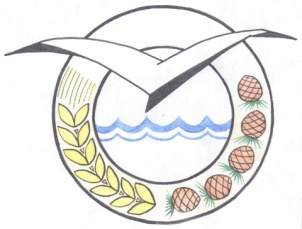 РЕСПУБЛИКА БУРЯТИЯПРИБАЙКАЛЬСКАЯ РАЙОННАЯ АДМИНИСТРАЦИЯПОСТАНОВЛЕНИЕот 08 ноября 2017 года № 995О внесении изменений в постановление Прибайкальской районной администрации от 22.01.2014 года № 100  «Об утверждении состава и  Положения о Комиссии Прибайкальского района по предупреждению и ликвидации чрезвычайных ситуаций и обеспечению пожарной безопасности»В соответствии с постановлением Правительства Российской Федерации от 30.12.2003 г. №794 «О единой государственной системе предупреждения и ликвидации чрезвычайных ситуаций», а также в целях реализации Перечня поручений по итогам совещания Президента Российской Федерации от 27.09.2017г. № ПР-2107, постановляю:1. Внести  в постановление Прибайкальской районной администрации от 22.01.2014 г. № 100 «Об утверждении состава и  Положения о Комиссии Прибайкальского района по предупреждению и ликвидации чрезвычайных ситуаций и обеспечению пожарной безопасности» следующие изменения:- Положение о Комиссии Прибайкальского района по предупреждению и ликвидации чрезвычайных ситуаций и обеспечению пожарной безопасности, изложить в новой редакции (прилагается).2. Настоящее постановление опубликовать в районной газете «Прибайкалец».3. Постановление  вступает в законную силу со дня его подписания.  И.о. руководителя администрации                         С.В. СитниковИсп. Марченко В.А.Тел. 41-5-65Приложение                                                                              к постановлению Прибайкальской                                                                                           районной администрации                                                                                           от 08 ноября 2017 г. № 995 ПОЛОЖЕНИЕо Комиссии Прибайкальского района по предупреждению и ликвидациичрезвычайных ситуаций и обеспечению пожарной безопасности1.	Общие положения1.1. Комиссия Прибайкальского района по предупреждению и ликвидации чрезвычайных ситуаций и обеспечению пожарной безопасности (далее -  Комиссия) является координационным органом, образованным для обеспечения согласованности действий органов местного самоуправления Прибайкальского района, организаций и учреждений, расположенных на территории Прибайкальского района, независимо от форм собственности и ведомственной принадлежности, с органами исполнительной власти Республики Бурятия, с территориальными органами федеральных органов исполнительной власти при решении вопросов в области предупреждения и ликвидации чрезвычайных ситуаций природного, техногенного и биолого-социального характера, обеспечения пожарной безопасности, а также восстановления и строительства жилых домов, объектов жилищно-коммунального хозяйства, социальной сферы, производственной и инженерной инфраструктуры, поврежденных и разрушенных в результате чрезвычайных ситуаций на территории муниципального образования.Образование, реорганизация и упразднение Комиссии осуществляется постановлением Прибайкальской районной администрации.1.2. Комиссия осуществляет свою деятельность под руководством председателя, Главы муниципального образования «Прибайкальский район». В состав Комиссии входят руководители организаций и учреждений районного звена территориальной подсистемы предупреждения и ликвидации чрезвычайных ситуаций Республики Бурятия (далее  - районного звена ТП РСЧС РБ), председатель Совета глав муниципальных образований сельских поселений Прибайкальского района, сотрудники Прибайкальской районной администрации и специалисты отраслей экономики.1.3. Комиссия руководствуется в своей деятельности Конституцией Российской Федерации, федеральными конституционными законами, федеральными законами, указами и распоряжениями Президента Российской Федерации, Конституцией Республики Бурятия, законами Республики Бурятия, указами и распоряжениями Главы Республики Бурятия, постановлениями и распоряжениями Правительства Республики Бурятия, нормативными правовыми актами Прибайкальской районной администрации, а также настоящим Положением о Комиссии.1.4. Основные документы, использующиеся в работе Комиссии:- Конституция Российской Федерации;- Федеральный закон от 21.12.1994 № 68-ФЗ «О защите населения и территорий от чрезвычайных ситуаций природного и техногенного характера»;- Постановление Правительства Российской Федерации от 30.12.2003 № 794 «О единой государственной системе предупреждения и ликвидации чрезвычайных ситуаций»;- Закон Республики Бурятия от 26.01.1999 № 98-II «О защите населения и территорий Республики Бурятия от чрезвычайных ситуаций природного и техногенного характера»;- Постановление Правительства Республики Бурятия от 20.09.2004 № 217 «О территориальной подсистеме единой государственной системы предупреждения и ликвидации чрезвычайных ситуаций».1.5. Мероприятия по предупреждению и ликвидации чрезвычайных ситуаций финансируются из резервного фонда МО «Прибайкальский район», а при недостаточности собственных средств, в установленном порядке, Прибайкальская районная администрация ходатайствует перед Правительством Республики Бурятия о привлечении средств из резервного фонда Правительства Республики Бурятия.1.6. Порядок материального и технического обеспечения мероприятий попредупреждению и ликвидации чрезвычайных ситуаций определяется Прибайкальской районной администрацией.2. Основные задачи КЧС и ОПБОсновными задачами КЧС и ОПБ МО «Прибайкальский район» являются:2.1. Разработка мер по реализации единой государственной политики в области предупреждения и ликвидации чрезвычайных ситуаций природного и техногенного характера, обеспечения пожарной безопасности, безопасности на водных объектах, организации и проведения мероприятий по безопасности жизнедеятельности населения района на территории и объектах расположенных на территории Прибайкальского района.2.2. Координация деятельности органов управления, сил и средств районного звена ТП РСЧС.2.3. Обеспечение согласованности действий Прибайкальской районной администрации с администрациями муниципальных образований сельских поселений, организациями  и учреждениями расположенных на территории Прибайкальского района, при решении вопросов в области предупреждения и ликвидации чрезвычайных ситуаций природного и техногенного характера, обеспечения пожарной безопасности, безопасности на водных объектах и безопасности жизнедеятельности населения.2.4. Рассмотрение вопросов о привлечении необходимых сил и средств,нештатных формирований по обеспечению мероприятий гражданской обороны (далее НФГО) к организации и проведению мероприятий по предотвращению и ликвидации чрезвычайных ситуаций в порядке, установленном федеральным законом.2.5. Рассмотрение вопросов об организации оповещения и информирования населения Прибайкальского района  о чрезвычайных ситуациях природного или техногенного характера и (или) угрозе их возникновения.2.6. Контроль за созданием, расходованием и учетом финансовых и материальных резервов для ликвидации чрезвычайных ситуаций, предусмотренных бюджетом МО «Прибайкальский район»2.7. Взаимодействие с КЧС и ОПБ муниципальных образований сельских поселений, объектов экономики и организаций, расположенных на территории Прибайкальского района.3. Функции КЧС и ОПБ:3.1. Рассматривает в пределах своей компетенции вопросы в области предупреждения и ликвидации чрезвычайных ситуаций природного и техногенного характера, обеспечения пожарной безопасности, безопасности на водных объектах, организации и проведения мероприятий по безопасности жизнедеятельности населения Прибайкальского района.3.2. Вносит в установленном порядке Главе МО «Прибайкальский район» предложения по вопросам предупреждения и ликвидации чрезвычайных ситуаций природного и техногенного характера, обеспечения пожарной безопасности, безопасности на водных объектах, организации и проведения мероприятий по безопасности жизнедеятельности населения Прибайкальского района.3.3. Разрабатывает предложения по совершенствованию нормативно правовых актов МО «Прибайкальский район» в области предупреждения и ликвидации чрезвычайных ситуаций природного и техногенного характера, обеспечения пожарной безопасности, безопасности на водных объектах, организации и проведения мероприятий по безопасности жизнедеятельности населения района.3.4. Рассматривает прогнозы и риски чрезвычайных ситуаций на территории Прибайкальского района, организует разработку и реализацию мер, направленных на предупреждение и ликвидацию чрезвычайных ситуаций природного и техногенного характера, обеспечение пожарной безопасности, безопасности на водных объектах, организацию и проведение мероприятий по безопасности жизнедеятельности населения Прибайкальского района.3.5. Участвует в разработке целевых программ в области предупреждения и ликвидации чрезвычайных ситуаций природного и техногенного характера, обеспечения пожарной безопасности, безопасности на водных объектах, организации и проведения мероприятий по безопасности жизнедеятельности населения Прибайкальского района и их реализации.3.6. Разрабатывает предложения по развитию и обеспечению функционирования районного звена ТП РСЧС Республики Бурятия3.7. Организует работы по ликвидации последствий чрезвычайных ситуаций и всестороннему обеспечению действий сил и средств районного звена ТП РСЧС Республики Бурятия3.8. Представляет предложения Главе МО «Прибайкальский район»  онеобходимости выделения средств резервного фонда, предусмотренного на предупреждение и ликвидацию последствий чрезвычайных ситуаций.4. Основные права КЧС и ОПБ:4.1. Принимать решения, обязательные для выполнения структурнымиподразделениями Прибайкальской районной администрации, администрациями МО сельских поселений, объектами экономики, организациями и учреждениями не зависимо от их ведомственной принадлежности и форм собственности находящимися на территории Прибайкальского района.4.2. Устанавливать и определять зоны чрезвычайных ситуаций.Вносить предложения об установлении (при необходимости) в зонах чрезвычайных ситуаций особого режима работы организаций и учреждений, а так же порядка въезда и выезда граждан и правила их поведения.4.3. Рассматривать вопросы о приостановлении функционирования объектов на территории  Прибайкальского района, независимо от их ведомственной принадлежности, находящихся в зоне ЧС.4.5. Заслушивать на своих заседаниях глав администраций МО сельскихпоселений, руководителей предприятий, организаций и общественных объединений независимо от форм собственности и ведомственной принадлежности, расположенных на территории Прибайкальского района.4.6. Привлекать для участия в своей работе представителей государственных надзорных органов, организаций, предприятий и общественных объединений, независимо от форм собственности, в соответствии с их деятельностью (по согласованию с руководителями).4.7. Создавать рабочие группы из числа КЧС и ОПБ, представителей администраций городского и сельских поселений, заинтересованных организаций по направлениям деятельности КЧС и ОПБ, определять полномочия и порядок работы этих групп.4.8. Вносить в установленном порядке предложения Главе МО «Прибайкальский район» для подготовки нормативных правовых актов по вопросам предупреждения и ликвидации последствий чрезвычайных ситуаций, обеспечения пожарной безопасности и безопасности людей на водных объектах.5. Состав КЧС и ОПБ:5.1. Председателем комиссии является Глава МО «Прибайкальский район», который руководит деятельностью КЧС и ОПБ и несет ответственность за выполнение возложенных на него задач.5.2. Заместителем председателя комиссии является первый заместитель руководителя Прибайкальской районной администрации – заместитель по инфраструктуре, секретарь комиссии – главный специалист Прибайкальской районной администрации по делам ГО и ЧС.5.2. КЧС и ОПБ состоит из постоянно действующего аппарата управления и привлекаемых в случае необходимости рабочих групп.5.3. Руководителями рабочих групп являются руководители заинтересованных служб, предприятий, организаций в соответствии со своей деятельностью.В обязанности руководителей рабочих групп входит разработка плановмероприятий, в пределах своей компетенции (по направлениям ответственности служб), в целях предупреждения и ликвидации чрезвычайных ситуаций природного и техногенного характера, обеспечения пожарной безопасности, безопасности на водных объектах, организации и проведения мероприятий по безопасности жизнедеятельности населения Прибайкальского района.Разработанные планы подлежат обязательному согласованию с председателем КЧС и ОПБ МО «Прибайкальский район».5.4. В состав комиссии могут входить руководители или представителипредприятий, организаций и учреждений, расположенных на территории Прибайкальского района (по согласованию).5.5. Для проведения превентивных мероприятий и обеспечения постоянного контроля за развитием ситуации (половодье, наводнение, пожароопасный сезон и т.д.), организация и проведение работ в зоне чрезвычайной ситуации создаются оперативные группы из состава КЧС и ОПБ.6. Порядок работы КЧС и ОПБ:КЧС и ОПБ МО «Прибайкальский район» осуществляет свою деятельность в соответствии с планом на очередной год, который принимается на заседании КЧС и ОПБ и утверждается нормативным правовым актом Прибайкальской районной администрации.6.1. Заседания КЧС и ОПБ проводятся  не реже одного раза в квартал, при необходимости – незамедлительно.6.2. Подготовка материалов к заседанию комиссии осуществляется членами комиссии, в ведении которых находятся вопросы повестки дня заседания или по инициативе которых созывается заседание.6.2.1. Материалы должны быть представлены секретарю КЧС и ОПБ не позднее, чем за 3 дня до проведения заседания.6.2.2. Оповещение членов КЧС и ОПБ и приглашенных лиц о сроках предстоящего заседания и предлагаемой повестке дня осуществляется по решению председателя комиссии (его заместителя) диспетчером ЕДДС МО «Прибайкальский район» с использованием имеющихся систем оповещения.6.3. Заседание КЧС и ОПБ считается правомочным, если на нём присутствуют не менее половины членов комиссии.6.4. Члены КЧС и ОПБ принимают участие в её заседаниях с правом замены.6.5. Решения КЧС и ОПБ принимаются простым большинством голосовприсутствующих на заседании членов аппарата управления КЧС и ОПБ. В случае равенства голосов решающим является голос председателя КЧС и ОПБ.6.6. Решения КЧС и ОПБ оформляются в виде протоколов, которыеподписываются председателем КЧС и ОПБ или его заместителем, председательствующим на заседании, и секретарем комиссии. При необходимости в соответствии с решением КЧС и ОПБ оформляется проект нормативного акта администрации.6.7. Оповещение членов КЧС и ОПБ при возникновении аварий, катастроф или стихийных бедствий осуществляется по решению Главы МО «Прибайкальский район» -  председателя КЧС и ОПБ и (или) его заместителя через оперативного дежурного ЕДДС.6.8. Представление отчётов и донесений в Правительственную КЧС и ОПБосуществляется в сроки и объёмах, определяемых их решениями (указаниями).6.9. Ответственность за подготовку проектов отчётов и донесений определяется председателем КЧС и ОПБ.7. Режимы функционирования КЧС и ОПБ:7.1. Порядок функционирования КЧС и ОПБ МО «Прибайкальский район» определяется решением председателя КЧС и ОПБ и осуществляется в следующих режимах:режим повседневной деятельности;режим повышенной готовности;режим чрезвычайной ситуации.7.2. В режиме повседневной деятельности работа КЧС и ОПБ организуется на основании годового плана работы. В соответствии с Планом работы на год проводятся заседания комиссии. Мероприятия, проводимые КЧС и ОПБ, направлены на:7.2.1. Осуществление наблюдения за состоянием окружающей природной среды;7.2.2. Планирование и выполнение мероприятий по предупреждению чрезвычайных ситуаций, обеспечению безопасности и защиты населения, сокращению возможных потерь и ущерба, а также по повышению устойчивости функционирования объектов экономики в чрезвычайных ситуациях;7.2.3. Совершенствование подготовки органов управления организаций иучреждений не зависимо от их ведомственной принадлежности и форм собственности к действиям при возникновении чрезвычайной ситуации, организация подготовки населения способам защиты и действиям в чрезвычайной ситуации;7.2.4. Контроль за созданием и восполнением резервов финансовых иматериальных ресурсов для ликвидации чрезвычайной ситуации.7.3. В режиме повышенной готовности проводится оповещение и сбор КЧС и ОПБ, оценивается обстановка, заслушиваются предложения, принимается решение по сложившейся обстановке, которое доводится до исполнителей. Дополнительно проводится:7.3.1. Формирование оперативной группы (при необходимости) для анализа и оценки обстановки на месте прогнозируемой чрезвычайной ситуации;7.3.2. Организуется круглосуточное дежурство руководящего состава КЧС и ОПБ (при необходимости);7.3.3. Осуществляется непрерывный мониторинг оперативной обстановки, в первую очередь на объектах жизнеобеспечения и потенциально опасных территориях, прогнозируются и отрабатываются риски возникновения чрезвычайной ситуации и ее масштабы;7.3.4. Принимаются дополнительные меры по защите населения и окружающей среды, обеспечению устойчивого функционирования объектов.7.3.5. Приводятся в состояние готовности силы и средства для предупреждения и ликвидации чрезвычайной ситуации, уточняются планы действий и порядок выдвижения (при необходимости), в район предполагаемой чрезвычайной ситуации;7.4. В режиме чрезвычайной ситуации:7.4.1. Проводится оповещение и сбор КЧС и ОПБ, на место чрезвычайной ситуации высылается оперативная группа, оценивается обстановка, готовятся и заслушиваются предложения по сложившейся обстановке, принимаются решения, которые доводятся до исполнителей. Мероприятия, проводимые КЧС и ОПБ в режиме чрезвычайной ситуации, направлены на:- организацию защиты населения;- определение границ зоны чрезвычайной ситуации;- организацию ликвидации чрезвычайной ситуации и ее последствий;- организацию работ по обеспечению устойчивого функционирования объектов экономики, первоочередному жизнеобеспечению пострадавшего населения;- организацию аварийно-спасательных и других неотложных работ в зоне ЧС;- осуществление непрерывного наблюдения за состоянием окружающей среды в зоне ЧС, за обстановкой на аварийных объектах и прилегающих к ним территориях.